ΣΥΜΜΕΤΕΧΟΝΤΑ ΕΡΓΑΣΤΗΡΙΑ – ΔΡΑΣΕΙΣΤΡΙΤΗ 10/03: 2ο ΓΥΜΝΑΣΙΟ ΚΑΡΔΙΤΣΑΣ / 30 ΜΑΘΗΤΕΣΤΕΤΑΡΤΗ 11/03: ΓΕΛ ΜΟΥΖΑΚΙΟΥ / 25 ΜΑΘΗΤΕΣΠΕΜΠΤΗ 12/03: ΓΥΜΝΑΣΙΟ ΚΟΝΤΑΡΙΩΤΙΣΣΑΣ ΠΙΕΡΙΑΣ / 90 ΜΑΘΗΤΕΣ (προσέλευση στις 10:00π.μ.)α/αΕργαστήριοΗμερομηνίες διεξαγωγήςΏρες διεξαγωγήςΔιάρκεια επίσκεψηςΑριθμός μαθητώνΤίτλος δράσηςΥπεύθυνος δράσηςΕργαστήριο Γεωργικής ΜηχανολογίαςΔευτέρα - Παρασκευή9.00-13.0020’20-25Γεωργικά ΜηχανήματαΑΥΓΟΥΣΤΗ ΑΥΓΟΥΣΤΙΝΟΣΑρωματικών & Φαρμακευτικών ΦυτώνΔευτέρα - Παρασκευή9.00-13.0020’20-25Αρωματικά & Φαρμακευτικά Φυτά-Αιθέρια έλαια και εφαρμογέςΒΟΓΙΑΤΖΗ-ΚΑΜΒΟΥΚΟΥ ΕΛΕΝΗΕργαστήριο Γεωργικής ΜηχανολογίαςΤετάρτη9.00-13.0020’20-25Συστήματα Μεταφοράς Ισχύος, Ασφάλεια Εργονομ. ΜηχανημάτωνΓΙΑΛΑΜΑΣ ΘΕΟΔΩΡΟΣΕργαστήριο Γεωργικής ΜηχανολογίαςΤετάρτη9.00-13.0020’20-25Γεωργικοί ΑυτοματισμοίΓΡΑΒΑΛΟΣ ΙΩΑΝΝΗΣΦυτοπροστασίαςΔευτέρα - Τετάρτη9.00-13.0020’20-25Έντομα και ΆνθρωποςΗΛΙΟΠΟΥΛΟΣ ΠΑΝΑΓΙΩΤΗΣΔενδροκηπευτικών ΚαλλιεργειώνΤρίτη, Τετάρτη & Παρασκευή9.00-13.0020’20-25Θερμοκήπια & Θερμοκηπιακές ΚαλλιέργειεςΠΑΠΑΘΑΝΑΣΙΟΥ ΘΕΟΔΩΡΟΣ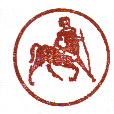 